Kyselinotvorné a hydroxidotvorné oxidy          farebne poznámkyNajskôr si zopakujeme z predchádzajúcich hodín :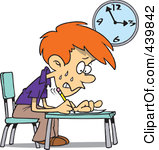 Čo je elektronegatvita ? – áno – správne  Fabko                         je to sila,  akou   atóm  priťahuje elektróny spoločného elektrónového páru-chemickej väzby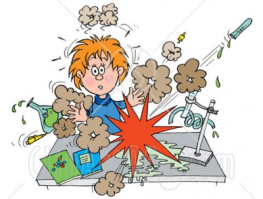 Kde ju nájdeme ? -  výborne Tomáško -                                    v chemických tabuľkáchalebo PSPSpomenie si niekto o akých oxidoch sme sa učili ? – no –Katka   NO, CO2 , Al2O3, CaO   Teraz preskúmame vlastnosti niektorých oxidov: napr. ako reagujú oxidy s vodouOxidy podľa reakcie s vodou delímeSchéma :           oxid   +   voda     →    .................a) kyselinotvorné oxidy   oxid   +   voda     →    kyselinaSO2      x ( S ) = 2,5                   -ak elektronegativita prvku                                                  zlúčeného s kyslíkom je > 2					SO2   +   H2O     →    H2SO3		b) hydroxidotvorné oxidyoxid   +   voda     →    hydroxidCaO      x ( Ca ) = 1                   -ak elektronegativita prvku                                                  zlúčeného s kyslíkom je ≤ 1					CaO   +   H2O     →    Ca(OH)2 	c) s vodou nereagujúoxid   +   voda     →       X    Al2O3      x ( Al ) = 1,5               -ak elektronegativita prvku                                                  zlúčeného s kyslíkom je 1< x ≥ 2					 Al2O3 +   H2O     →    nereaguje s vodouVyužitie vlastností : - priemyselná výroba kyseliny sírovej a hydroxidu vápenatého	 - bezpečnosť pri práci sírenie sudov, bielenie hospodárskych budov	- úprava vlastností pôdy - vápnenie